Funny Voicemail GreetingsBob's voicemail is broken. This is his refrigerator. Please speak very slowly, and I'll stick your message to myself with one of these magnets. 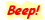 You know what I hate about voicemail messages? They go on and on, wasting your time. I mean, all they really need to say is, "We aren't in, leave a message." That's why I've decided to keep mine simple and short. I pledge to you, my caller, that you will never have to suffer through another long answering machine message when you call me. Hello. You are talking to a machine. I am capable of receiving messages. My owners do not need siding, windows, or a hot tub, and their carpets are clean. They give to charity through the office and don't need their picture taken. If you're still with me, leave your name and number and they will get back to you. This is not a voicemail; this is a telepathic thought-recording device. After the tone, think about your name, your reason for calling, and a number where I can reach you and I'll think about returning your call. Hello, this is Death. I am not in right now, but if you leave your name and number, I'll be right with you. 